«25 »  мая  2023 г.г.Кремёнки№ 57 -пВ соответствии со ст. 179.3 Бюджетного кодекса РФ, Положением о порядке
разработки, формирования и реализации муниципальных программ ГП «Город Кременки»,
утвержденным Постановлением Администрации ГП «Город Кременки» от 26.11.2013 N 144-п,
в,целях повышения качества услуг в сфере культуры городского поселения "Город Кременки",
Администрация городского поселения "Город Кременки"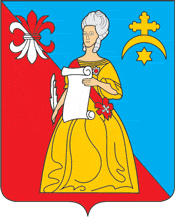                                Калужская область                            Жуковский районАДМИНИСТРАЦИЯгородского поселения «Город Кременки»ПОСТАНОВЛЕНИЕ « Об утверждении Муниципальной программы
«Развитие культуры городского поселения "Город Кременки"» на 2023-2025 г.г.На 2022-2025 г.г.ПОСТАНОВЛЯЕТ:	Утвердить Муниципальную программу «Развитие культуры городского поселения "Город Кременки"» на 2023- 2025 г.г.» Настоящее Постановление обнародовать и разместить на сайте.Настоящее Постановление вступает в действие с момента обнародования.Врио.Главы  администрации                               Л.А.ЩукинЗам.Главы администрации по финансам-главный бухгалтер                                                                            Н.Е.ГодуноваЗам.Главы администрации по экономическому развитию и управления муниципальным имуществом	 Г.Л.ФедоровГлавный специалист отдела   по соц.вопросам, культуре, спорту и молодежной  политике                                       И.В.Левченко Ведущий эксперт по правовым вопросам                                         Я.Б. Гамоваи нотариальным действиямРассылка по адресу:В дело-1Ведущий эксперт по правовым вопросам -1Прокуратура- 1Консультант + -1Левченко И.В.-1ПАСПОРТМУНИЦИПАЛЬНОЙ ПРОГРАММЫ"Развитие культуры городского поселения "Город Кременки"Приложение №1                                                                                                  К  Постановлению  № 57-п   от25 мая 2023г.Администрации ГП «Город Кремёнки»СВЕДЕНИЯОБ ИНДИКАТОРАХ МУНИЦИПАЛЬНОЙ ПРОГРАММЫ И ИХ ЗНАЧЕНИЯХОбоснование объема финансовых ресурсов, необходимых для реализации программы
 "Развитие культуры городского поселения "Город Кременки" на 2023 — 2025 годы"1. Основные понятияОсновные понятия, используемые в настоящей Программе:Культура - рассматривается как способ человеческой деятельности, это система коллективно
разделяемых ценностей, убеждений, образцов и норм поведения, характеристика развития
человека. Она выражает степень его овладения отношениями к природе, к обществу и к самому
себе.Ценности - это свойство того или иного общественного предмета, явления удовлетворять
потребности, желания, интересы. Ценности формируются в результате осознания социальным
субъектом своих потребностей в соотнесении их с предметами окружающего мира.Духовная ценность - это добро, вера, красота, истина, солидарность, общность, патриотизм,
  память предков, нравственность, милосердие и сострадание.Традиции - элементы социального и культурного наследия, передающиеся из поколения в
поколение и сохраняющиеся в определенном сообществе, социальной группе в течение
длительного времени.Нравственная культура - это результат всего духовного развития личности. Она
характеризуется как наличием моральных ценностей, так и участием человека в их создании.Образ жизни - совокупность привычек, действий и т.д. отдельной личности, способ ее
существования.Неформальное общение - представляет собой всевозможные личностные контакты за
пределами официальных отношений сослуживцев, членов каких-либо организаций.Окружающая среда - совокупность компонентов природной среды, природных и природно-
антропогенных объектов, а также антропогенных объектов.1. ВВЕДЕНИЕПреобразования в Российском обществе и осуществляемые в стране экономические реформы
не могли не затронуть культурную жизнь городского поселения «Город Кременки»Программа «Развитие культуры в городском поселении «Город Кременки» Жуковского
района Калужской области на 2023 -2025 г.г. разработана для реализации основных направленийэциально-экономического развития города, главной целью которого является создание условий
для культурного отдыха населения путем проведения культурно-досуговых массовых
мероприятий, а также привлечения жителей города к систематическим занятиям в любительских
объединениях и клубах по интересам, участию в творческих и литературных вечерах.Деятельность учреждений культуры городского поселения «Город Кременки» в последние
годы направлена на повышение социальной эффективности культурной деятельности, увеличение
степени доступности культурных услуг для населения.В городе Кременки ведут активную работу муниципальные учреждения культуры:- МКУК «Кременковский Городской Дом Культуры»-МКУК «Кременковская библиотека»2. ХАРАКТЕРИСТИКА УЧРЕЖДЕНИЙ КУЛЬТУРЫ, СОДЕРЖАНИЕ ПРОБЛЕМЫ И ОБОСНОВАНИЕНЕОБХОДИМОСТИ ИХ РЕШЕНИЯБольшой вклад в культурную жизнь города вносит учреждение МКУК « Кременковский
Городской Дом Культуры», в котором продолжают работу все творческие формирования
Молодежный вокальный ансамбль «Алегрия» (14 участников от 14 до 25 лет, руководитель
Анастасия Аниканова) обновил свой состав. В репертуаре ансамбля современные, русские
народные этнические фольклорные и казачьи песни. Приняли участие в конкурсе «Битва
хоров», праздновании Дня города, в мероприятиях, посвященных годовщине вывода войск из
Афганистана. В составе ансамбля занимаются и участники с ограниченными возможностями
здоровья. (инвалид по зрению). Продолжили свою работу коллективы художественной
самодеятельности ГДК. Коллективы ГДК: вокальный ансамбль «Горница» и Кременковский
народный хор имеют звание «Народный»Народные и творческие коллективы Дома культуры ежегодно участвуют в Фестивалях и
конкурсах районного, областного и Всероссийского уровня, где занимают призовые места. Наряду
с фестивальной - концертной деятельностью проводятся традиционные городские праздничные
мероприятия: «Новогодняя сказка», «Масленица», «Солдатская завалинка», День города, День
матери и др. Особая категория это пенсионеры и ветераны, для них традиционно проводятся:
«Старый Новый год», День пожилого человека, День памяти жертв политических репрессий,
митинг ко Дню Победы, Дню памяти и скорби, проводятся выставки творчества людей с
ограниченными возможностями и др. Большое внимание уделяется патриотическому воспитанию
молодежи, ежегодно в канун Дня Победы организуется экскурсионная поездка ветеранов ВОВ и
школьников по местам боевой Славы, митинг «Свеча памяти», Автопробег «Военной Славырубежи».МКУК «Кремёнковская библиотека» выполняет важнейшие социальные и
коммуникативные функции, является одним из базовых элементов культурной, образовательной и
информационной инфраструктуры города. МКУК «Кремёнковская библиотека» обслуживает
3300 читателей. Библиотечный фонд составляет более 35 000 тысячи документов. Из фондов
МКУК «Кремёнковская библиотека» ежегодно выдается более 70 тыс. документов.В результате модернизации библиотеки, оснащения её компьютерным и проекционным оборудованием, библиотека в городе приобрела статус центра просвещения.В библиотеке регулярно, в рамках клуба «Литературная гостиная» проводятся музыкальные
и поэтические вечера, наряду с этим проводит работу и патриотический клуб «Факел». В рамках
интеллект - центра в библиотеке действуют Учебно-консультационный центр и Центр правовой
информации.Основной задачей для библиотеки является комплектация библиотечного фонда актуальной
отраслевой литературой, документами на нетрадиционных носителях, для молодёжи популярными
аудиокниги, необходима литература на СП дисках для слабовидящих и слабослышащих читателей
(для граждан маломобильной категории).МКУК «Городской Дом культуры» Основными задачами для ГДК являются: создание благоприятных условий для культурного
досуга и отдыха жителей города, с учетом потребностей различных социально-возрастных группнаселения; предоставление услуг социально-культурного доступного развлекательного характера;
создание условий для развития местного традиционного народного художественного творчества,участие в сохранении, возрождении и развитии народных художественных промыслов вгородском поселении; сбор полной информации о народных умельцах города, создать каталог
«Мастера Кременок». привлекая тем самым этих людей к передаче традиций и творчества
подрастающему поколению.МКУК «Кременковская библиотека»Занимаемая площадь - 453,6 кв.м. В библиотеке два читальных зала, два абонемента для
детей до 14 лет и взрослого населения.Ежегодно фонд библиотеки пополняется в среднем на 1000 экз. Фонд систематически растёт,
но учитывая интересы и спрос читателей, потребность в пополнении фонда увеличивается.
Необходимо систематизировать приобретение библиотечной техники для размещения книг:
стеллажи, каталожные ящики, специализированные стеллажи для хранения периодических
изданий.Внедрение современных информационных технологий в библиотечную деятельность будет
способствовать созданию на базе библиотеки Центра общественного доступа, который позволитповысить оперативность и качество информационного обслуживания населения города, в том
числе по предоставлению государственных и муниципальных услуг в электронном виде.Важнейшим аспектом привлечения молодых современных читателей является повышение
уровня квалификации библиотечных работников.Основными задачами в сфере развития библиотеки являются:сохранность библиотечных фондов и их безопасность;внедрение современных информационных технологий;комплектование библиотечного фонда;улучшение материально-технической базы библиотеки.СРОКИ И ЭТАПЫ РЕАЛИЗАЦИИ ПРОГРАММЫ.Программа будет реализовываться в период с 2023 по 2025 год без деления на этапы.МЕХАНИЗМ РЕАЛИЗАЦИИ ПРОГРАММЫ/ , Выполнение мероприятий Программы и координацию этой деятельности, ежегодное
уточнение целевых показателей и затрат на выполнение программных мероприятий, подготовку в
установленные сроки предложений в проект бюджета ГП "Город Кременки" по финансированию
Программы на предстоящий год осуществляет и утверждает Городская Дума.Объем финансирования Программы ежегодно уточняется. Объем необходимых
внебюджетных средств определяется ежегодно исходя из финансовых возможностей
заинтересованных учреждений и организаций. Реализация Программы предусматривает широкое
привлечение общественных объединений и учреждений культуры к участию в мероприятиях
Программы.Механизм реализации Программы предусматривает ежегодную подготовку следующих
документов:перечня мероприятий, ежегодно уточняемого в соответствии с объемом финансирования из
городского бюджета и внебюджетных источников;плана совместных действий исполнителей, образовательных учреждений, общественных
организаций и объединений (по согласованию).	Переченьпрограммных мероприятий подпрограммы
«Развитие учреждений культуры»(наименование подпрограммы муниципальной программы)МКУК "Кременковская библиотекаПри реализации Программы - подпрограммы возможно возникновение финансовых
рисков, связанных:с неполным выделением бюджетных средств в рамках одного года на реализацию программных
и подпрограммных мероприятий, вследствие чего могут измениться запланированные сроки
выполнения мероприятий;с увеличением затрат на отдельные программные и подпрограммные мероприятия, связанные с
разработкой проектно-сметной документации, в связи с чем уточняются объемы финансирования,
что потребует внесения изменений в Программу и подпрограмму;с более высоким ростом цен на отдельные виды услуг, оказание которых предусмотрено в
рамках программных и подпрограммных мероприятий, что повлечет увеличение затрат на
отдельные программные и подпрограммные мероприятия.6.0РГАНИЗАЦИЯ УПРАВЛЕНИЯ ПРОГРАММОЙ И ПОДПРОГРАММОЙ,
ОСУЩЕСТВЛЕНИЕ КОНТРОЛЯ ПО ЕЕ РЕАЛИЗАЦИИЗаказчиком Программы - подпрограммы является Администрация городского поселения
«Город Кременки».Администрация посредством деятельности структурных подразделений организует ее
выполнение и координирует взаимодействие исполнителей настоящей Программы-Подпрограммы несет ответственность за своевременную реализацию ее мероприятий, определяетисполнителей мероприятий в соответствии с законодательством.Заказчиком Программы - подпрограммы ежегодно уточняются показатели программных -
подпрограммных мероприятий, ведется текущий контроль по ходу их реализации,
представляется информация о результатах выполнения Главе Администрации ГП "Город Кременки»Справка об обнародовании
муниципального нормативного правового акта
(официальной информации)25 мая  2023 годаСправку   	1.Постановление Администрации ГП «Город Кременки» от 25.05.2023г. №57-п- «Об утверждении Муниципальной программы "Развитие культуры
городского поселения ГП «Город Кремекки»на 2023-2025 годы».2.Способ обнародования: вывешивание на информационном стенде в административном здании по адресу: Калужская область, Жуковский район, город Кременки, ул. Ленина, д.2
           3.Дата обнародования: 25 мая 2023 года.           4.Срок обнародования: с 25 мая  2023г. по 02 июня 2023г.Справку составил:Гл.специалист по соц.вопросам, культуре, спорту и молодежной политике                                                      И.В.Левченко1. Ответственный исполнитель
муниципальной программыАдминистрация ГП «Город Кременки»2. Соисполнители муниципальной
программыМКУК "Кременковский Городской Дом Культуры",
МКУК "Кременковская библиотека"Отдел Администрации ГП «Город Кременки» по
социальным вопросам, культуре, спорту и молодежной
политике3. Цели муниципальной программы)Развитие единого социально-культурного пространства
городского поселения в интересах удовлетворения
запросов жителей.Создание условий для обеспечения доступа различных
групп граждан к культуре и информационным ресурсам.4. Задачи муниципальной программы-создание условий для организации досуга и обеспечения
жителей города услугами учреждений культуры;
-улучшение материально технической базы учреждений
культуры-создание условий для развития местного традиционного
народного художественного творчества и народных
промыслов;- развитие и сохранение традиционной народной
культуры Калужского края;-создание в учреждениях культуры комфортной среды
для духовно- нравственного, культурного,
интеллектуального и творческого развития населения
г.Кременки;-создание условий для увеличения охвата детей и
подростков в кружках и студиях;-развитие и поддержка талантливых детей и молодых
дарований;-формирование у всех слоев населения устойчивой
потребности участия в творческой и культурно -
досуговой деятельности;-обеспечение многообразия, высокого качества
культурных услуг населению;-совершенствование деятельности библиотеки как
информационного, культурного и образовательного
центра для различных возрастных категорий населения
города;-организация библиотечного обслуживания населения,
комплектование и обеспечение сохранности
библиотечных фондов библиотек поселения;-внедрение новых информационных технологий
библиотечного обслуживания населения;- приобщение населения к чтению, путём реализации
программ и мероприятий по продвижению книги;- популяризация сохранение и использование объектов
культурного наследия (памятников истории и культуры)
расположенных на территории поселения.5. Подпрограммы муниципальной
программыПодпрограмма "Развитие учреждений культуры".Подпрограмма «Организация и проведение
мероприятий в сфере культуры».6. Индикаторы муниципальной
программыДля ГДК:ЦИ № 1 - занятия в кружках не менее 300 детей;ЦИ № 2 - охват взрослого населения в народных
коллективах не менее 50 человек;ЦИ № 3- проведение общегородских мероприятий не
менее 100% от числа плановых;Для библиотеки:ЦИ № 1 - охват читателей взрослого населения не менее
2000 человек;ЦИ № 2 - охват читателей школьников не менее 1000
человек;ЦИ № 3- объем книговыдачи не менее 70 тыс.
экземпляров.7. Сроки реализации
муниципальной программы2023 г.- 2025 г.8. Объемы финансирования
муниципальной программы за счет
всех источников финансированияМКУК ГДК Средства местного бюджета - 29 693 253,002023год - 9 897 751,00 руб. 2024год - 9 897 751,00 руб.2025год- 9 897 751,00 руб.МКУК «Кременковская библиотека». Средства
местного бюджета – 18 557 594,00 руб.,
в том числе по годам:2023год - 9 519 198,00 руб.2024 год- 4 519 198,00руб.2025год - 4 519 198,00 руб.МКУК «Кременковская библиотека». Средства
местного бюджета – 18 557 594,00 руб.,
в том числе по годам:2023год - 9 519 198,00 руб.2024 год- 4 519 198,00руб.2025год - 4 519 198,00 руб.Объемы расходов на выполнение мероприятий
программы ежегодно уточняются на очередной
финансовый год и плановый периодОжидаемые результаты реализации
муниципальной программыРеализация мероприятий настоящей Программы
позволит обеспечить эффективность использования
бюджетных средств в области культуры,-расширить спектр и повысить качество
предоставляемых услуг в сфере культурно-досуговой
деятельности.-сохранение лучших традиций территории, продвижение
новаций в культурную жизнь ее сообщества;-расширение форм и направлений работы по воспитанию
патриотизма и гражданственности, толерантности и
гуманизма, профилактике негативных явлений,
приобщению подрастающего поколения к духовно-
нравственным ценностям.-сохранение и увеличение не менее чем на 1%, ежегодно
числа занимающихся, в клубных формированиях в
учреждениях ГДК-активизация информационной деятельности библиотеки;-увеличение количества читателей не менее чем на 0,5%
ежегодно;-расширение направлений и форм обслуживания
читателей, модернизация компьютерной локальной сети
библиотеки;-повышение информационной и правовой грамотности
читателей;-обновление технического оснащения учреждений
культуры города;- укрепление материально-технической базы объектов
культуры;-текущий ремонт учреждений культуры города;-повышение эффективности использования финансовых
средств на организацию деятельности учреждений
культуры.п/пНаименованиеЕд.Значение по годамЗначение по годамп/пиндикатора(показателя)изм.Год,предыдущий
году разработки
муниципальной
программы
(факт)Годразработкимуниципальнойпрограммы(оценка)Реализация муниципальной программыРеализация муниципальной программыРеализация муниципальной программыРеализация муниципальной программыиндикатора(показателя)Год,предыдущий
году разработки
муниципальной
программы
(факт)Годразработкимуниципальнойпрограммы(оценка)1-й год1-й год2-й3-й"Развитие культуры городского поселения "Город Кременки" на 2023-2025 годы""Развитие культуры городского поселения "Город Кременки" на 2023-2025 годы""Развитие культуры городского поселения "Город Кременки" на 2023-2025 годы""Развитие культуры городского поселения "Город Кременки" на 2023-2025 годы""Развитие культуры городского поселения "Город Кременки" на 2023-2025 годы""Развитие культуры городского поселения "Город Кременки" на 2023-2025 годы""Развитие культуры городского поселения "Город Кременки" на 2023-2025 годы"1занятия в кружках
детейчел.2412703003003003002охват взрослого
населения в народных
коллективахчел.4747505050503проведение
общегородских
мероприятий от числа
плановых%98981001001001004охват читателей
взрослого населениячел.2022202320232023202420255охват читателей детей
до 14лчел.1290130010001000100010006объем книговыдачи не
менее 70 тыс.
экземпляров.тыс.экз.767070707070N и/пНаименование показателейЗначения по годам реализации программы
Значения по годам реализации программы
Значения по годам реализации программы
N и/пНаименование показателей1 -й год2-й год 3-й год"Развитие учреждений культуры"."Развитие учреждений культуры"."Развитие учреждений культуры"."Развитие учреждений культуры"."Развитие учреждений культуры".1Основное мероприятие:
Содержание учреждений
культуры- средства местного бюджета13 221109,0013 221109,0013221109,00в том числе:МКУК "Кременковский
Городской Дом Культуры"8 731 911,008 731911,008 731 911,00МКУК "Кременковская
библиотека"4 489198,004 489198,004 489 198,00"2Основное мероприятие:
Проведение массовых
мероприятий- средства местного бюджета595 528,00595 528,00595 528,00в том числеМКУК "Кременковский
Городской Дом Культуры"565 528,00565 528,00565 528,00МКУК "Кременковская
библиотека"30 000,0030 000,0030 000,003Финансовое обеспечение
связанное с созданием условий
для показа национальных
фильмов МКУК ГДК665267,21600 312,00600 312,00
4Реализация мероприятий за
счёт средств от оказания
платных услуг (работ)71 928,0071 928,0071 928,005Финансовое обеспечение
связанное с условиями
создания модульных
муниципальных библиотек             5 000 000,00МКУК "Кременковский Городской Дом Культуры"МКУК "Кременковский Городской Дом Культуры"МКУК "Кременковский Городской Дом Культуры"МКУК "Кременковский Городской Дом Культуры"МКУК "Кременковский Городской Дом Культуры"№п/пНаименование мероприятияНаименование мероприятияСрокиреализацииУ частник
подпрограммыИсточникифинансированияМассовые праздники и народные гулянияМассовые праздники и народные гулянияМассовые праздники и народные гулянияМассовые праздники и народные гулянияМассовые праздники и народные гулянияМассовые праздники и народные гуляния11 Массовое гуляние «А мы Масленицу    повстречали», Проводы Русской ЗимыфевральмартМКУК"Кременковский
Г ородской
ДомКультуры"Местный бюджет22 Конкурс детского творчества «Звездопад»АпрельмайМКУК"Кременковский
Г ородской
ДомКультуры"Местный бюджет3Фестиваль военной песни "Солдатская завалинка"Фестиваль военной песни "Солдатская завалинка"майМКУК"Кременковский
Г ородской
ДомКультуры"Местный бюджет4Праздник ПобедыПраздник ПобедымайМКУК"Кременковский
Г ородской
ДомКультуры"Местный бюджет5Фольклорный фестиваль "Святая Троица в
гости просится"Фольклорный фестиваль "Святая Троица в
гости просится"27 мая
июньМКУК"Кременковский
Г ородской
ДомКультуры"Местный бюджет6День защиты детей
и детская оздоровительная площадкаДень защиты детей
и детская оздоровительная площадкаиюньМКУК"Кременковский
Г ородской
ДомКультуры"Местный бюджет78День независимости 12 июня
День молодежи            27 июняДень независимости 12 июня
День молодежи            27 июняИюньИюньМКУК"Кременковский
Г ородской
ДомКультуры"Местный бюджет910.День городаУслуги по освещению сцены и площадиДень городаУслуги по освещению сцены и площадиавгустМКУК"Кременковский
Г ородской
ДомКультуры"Местный бюджет11Ярмарка "Золотая осень"Ярмарка "Золотая осень"сентябрьМКУК"Кременковский
Г ородской
ДомКультуры"Местный бюджет12Молодежная акция «Выбери свободу! Выбери
Независимость»Молодежная акция «Выбери свободу! Выбери
Независимость»октябрьМКУК"Кременковский
Г ородской
ДомКультуры"Местный бюджет13Встреча Деда МорозаВстреча Деда МорозадекабрьМКУК"Кременковский
Г ородской
ДомКультуры"Местный бюджет14Музыкальная  программа в Новогоднюю ночьМузыкальная  программа в Новогоднюю ночьдекабрьМКУК"Кременковский
Г ородской
ДомКультуры"Местный бюджетТематические вечера, концерты, юбилеи, утренники, фестивали, конкурсы, выставки, праздникиТематические вечера, концерты, юбилеи, утренники, фестивали, конкурсы, выставки, праздникиТематические вечера, концерты, юбилеи, утренники, фестивали, конкурсы, выставки, праздникиТематические вечера, концерты, юбилеи, утренники, фестивали, конкурсы, выставки, праздникиТематические вечера, концерты, юбилеи, утренники, фестивали, конкурсы, выставки, праздникиТематические вечера, концерты, юбилеи, утренники, фестивали, конкурсы, выставки, праздники1515.115.215.3Новогодний благотворительный Бал Главы
города для малообеспеченных слоев населения
Услуги по демонтажу Новогодней елки
Услуги по монтажу Новогодней елки
Услуги по освещению сцены и площади в
Новогоднюю ночьНовогодний благотворительный Бал Главы
города для малообеспеченных слоев населения
Услуги по демонтажу Новогодней елки
Услуги по монтажу Новогодней елки
Услуги по освещению сцены и площади в
Новогоднюю ночьдекабрь-январьянварьдекабрьМКУК"Кременковский
Городской Дом
Культуры"Местный бюджет16Праздничный вечер чествования женщин -
тружениц предприятий города"Праздничный вечер чествования женщин -
тружениц предприятий города"мартМКУК"Кременковский
Городской Дом
Культуры"Местный бюджет17Вахта памяти «Никто не забыт, ни что не
забыто»Вахта памяти «Никто не забыт, ни что не
забыто»апрель-майМестный бюджет18Во славу Петра и Февроньи День  семьи, любви
и верностиВо славу Петра и Февроньи День  семьи, любви
и верностииюльМестный бюджет19                                       19                                       День  официальных символовиюльМестный бюджет20 20 День освобождения Калужской области от
немецко-фашистских захватчиковсентябрьМестный бюджет№п/пс.Наименование мероприятияСрокиреализацииУчастникпрограммыИсточникифинансирования1Проведение городских литературных
праздников, конференций, акций,
направленных на повышение роли книги.2023 -2025Местный бюджет210- лет ЦПМ Торжественное мероприятиеМестный бюджет3День города4Проведение творческих мероприятий в
рамках празднования памятных дат в
истории и культуре2023-2025МКУК"КременковскаяМестный бюджет5Библионочь и Библиосумерки2023-2025библиотека"Местный бюджет6Новогодний огонек